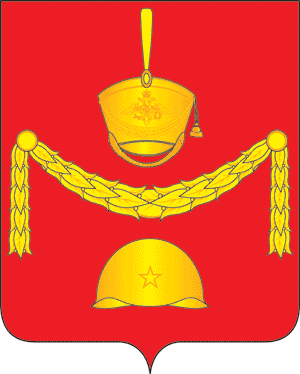 СОВЕТ ДЕПУТАТОВПОСЕЛЕНИЯ РОГОВСКОЕ В ГОРОДЕ МОСКВЕРЕШЕНИЕ  17 февраля 2022 года № 37/2Об отчёте главы поселения Роговское за 2021 год	В соответствии с подпунктом  11.1  пункта 10 статьи 35 Федерального закона № 131-ФЗ от 6 октября 2003 «Об общих принципах  организации местного самоуправления в Российской Федерации»,  подпунктом 18  пункта 4  статьи 12 закона города Москвы № 56 от 6 ноября 2002 «Об организации местного самоуправления в городе Москве», пунктом 14 раздела 1  статьи 6 Устава поселения Роговское, был  заслушан доклад Главы поселения Роговское о  результатах деятельности Совета депутатов за 2021 год, в том числе о решении вопросов, поставленных Советом депутатов, в ходе которого  Совет депутатов поселения Роговское решил:1. Отчёт главы поселения Роговское о результатах деятельности Совета депутатов за 2021 год принять к сведению. Приложение.2. Работу Совета  депутатов поселения Роговское, в соответствии с полномочиями и утверждённым планом мероприятий за 2021 год, считать выполненной.3. Опубликовать настоящее решение в Бюллетене  «Московский муниципальный вестник»  и разместить на сайте администрации  поселения Роговское в информационно коммуникационной сети «Интернет».                                                                                                                                                  Глава поселения Роговское                                                                       О.А. ВдовинаПриложение к решению Совета депутатовпоселения  Роговское от 17.02.2022  № 37/2 Отчёт главы поселения Роговское о результатах деятельности Совета депутатов поселения Роговское  за 2021 год 	Сегодня мы собрались здесь, все вместе для того, чтобы подвести итоги проделанной работы в ушедшем 2021 году. Главными событиями уходящего 2021 года стали выборы депутатов в Государственную Думу Федерального собрания РФ, сельскохозяйственная перепись и всероссийская перепись населения.Отчитываясь о работе Совета депутатов за 2021 год хочу отметить, что такие встречи - это не просто традиция, а жизненная необходимость, поскольку на них наглядно видно не только то, что уже сделано, но главное, что еще нужно сделать для наших жителей. Главными задачами в работе Совета депутатов остается исполнение полномочий в соответствии с Федеральным Законом от 06.10.2003 № 131-ФЗ «Об общих принципах организации местного самоуправления в РФ», пунктом 3 статьи 8 закона города Москвы от 06.11.2002 № 56 «Об организации местного самоуправления в городе Москве», Уставом поселения, иными правовыми актами.Это, прежде всего:— исполнение бюджета поселения;— обеспечение бесперебойной работы учреждений культуры, спорта,— благоустройство территории населенных пунктов, развитие инфраструктуры, обеспечение жизнедеятельности поселения;— взаимодействие с предприятиями, организациями всех форм собственности, с целью укрепления и развития поселения. На сегодняшний день Совет депутатов осуществляет свою работу составе – 10 депутатов, который представляют работоспособный коллектив, с четкой политической и жизненной позицией каждого, которые требовательно и активно подходят к обсуждению и принятию каждого вопроса представленного на заседания Совета, участвуют в прениях, задают вопросы докладчикам, вносят предложения, дают заключения.Активно ведется прием населения депутатами в соответствии с графиком приема населения утвержденным решением совета депутатов. Информация о месте и времени приема размещена на сайте администрации поселения Роговское в информационной телекоммуникационной сети «Интернет» и информационном стенде в администрации поселения, газете «Перспектива».Все поступившие вопросы, требующие дополнительной проработки, рассматриваются коллегиально на заседании совета депутатов и передаются в работу в администрацию.В 2021 году депутаты принимали  участие в заседаниях Совета, в работе постоянных депутатских комиссий, публичных слушаниях по вопросам  исполнения бюджета поселения Роговское за 2020  год, по  проекту бюджета поселения на 2022 год, по внесению изменений в Устав поселения.Основная работа по подготовке проектов решений, обсуждаемых на заседаниях Совета и проектов нормативно – правовых актов, велась на заседаниях постоянных депутатских комиссий. Предварительное обсуждение проектов правовых актов в постоянных депутатских комиссиях, выработка предложений по внесению в них изменений и дополнений до заседания Совета, способствовали более оперативному и качественному рассмотрению вопросов непосредственно на заседаниях Совета.   	В 2021 году депутатским корпусом проведено __14____ заседаний, в том числе  3 внеочередное. Все заседания проводились в открытом режиме. 	Принято    66 решений, из которых  41  ненармативно правовых актов, 25 – нормативно правовых актов, в том числе:- принят бюджет поселения на 2022год, -утвержден отчет об исполнении бюджета поселения за 2020 года;- внесены изменения в Устав поселения Роговское;- согласован адресный перечень по благоустройству территории жилой застройки, улиц и общественных пространств, организацию обустройства мест массового отдыха населения на территории поселения и перечень объектов дорожного хозяйства подлежащих текущему ремонту на территории поселения Роговское в 2022 году и др. В ходе исполнения бюджета в течение 2021 года было 8 раз проведено уточнение плановых бюджетных назначений.	В соответствии с требованиями законодательства по регистрации муниципальных правовых актов в 2021 году Советом депутатов осуществлялась работа по подготовке и представлению муниципальных правовых актов, для включения их в Регистр муниципальных нормативных правовых актов города Москвы. Данная работа проводится в целях систематизации и учета муниципальных нормативных правовых актов, а также реализации конституционного права граждан на ознакомление с документами, непосредственно затрагивающими их права и свободы.		Согласно Регламенту Совета  депутатов присутствие на каждом заседании Совета является одной из основных обязанностей депутата. 	Количество заседаний Совета депутатов поселения Роговское четвертого созыва за  2021 год  приведено в таблице 1. Таблица № 1Деятельность Совета депутатов и его постоянных комиссий в 2021 году проходила во взаимодействии с администрацией  поселения Роговское, прокуратурой ТиНАО, префектурой ТиНАО,  Советом муниципальных образований г. Москвы, КСП Москвы. В целях широкого, оперативного, объективного и свободного распространения информации о деятельности Совета и принимаемых им решениях, обеспечения населения достоверной информацией деятельность Совета депутатов поселения Роговское регулярно освещалась в бюллетене «Московский муниципальный вестник», велась активная работа с газетой Роговского поселения «Перспектива».Неотъемлемой частью в работе депутатов является работа с населением. Это приёмы граждан, рассмотрение жалоб и обращений жителей, непосредственное обсуждение и решение вопросов в ходе проведения встреч, собраний, взаимодействия со службами и предприятиями. Поступающая информация помогает депутатам в решении повседневных проблем на закреплённых территориях своего избирательного округа. Результатом этой работы является  возможность положительного и реального решения возникающих проблем  жителей, обеспечение сбалансированности интересов различных групп населения муниципального образования и формирование доверия граждан к деятельности Совета депутатов.В 2021 году в адрес Совета депутатов  поступило  123 обращение  из них 2 письменных. Анализ поступивших обращений за отчетный год показал, что по-прежнему высоким остается количество обращений граждан по проблемам жилищно-коммунального хозяйства, благоустройства поселения: окос, очистка дорог от снега в зимнее время, опиловка деревьев, отлов бездомных животных, отсыпка асфальтовой крошкой, установка идн, частое отключение электроэнергии, низкому напряжению в сети, уличное освещение и. др.Указанные обращения направлялись на имя Главы администрации поселения Роговское и организаций, отвечающих за эти сферы деятельности. Часть обращений решалась непосредственно Советом депутатов поселения. Большое внимание постоянно уделяется контролю за сроками рассмотрения обращений граждан. Все поступившие обращения рассмотрены в установленные сроки.На личном приеме Главы поселения Роговское  принято 27 жителей поселения. Чаще всего граждане посещают в не приёмные часы, получают необходимые консультации и информацию.2. Деятельность постоянных комиссийСовета депутатов поселения Роговское четвертого созыва в 2020 году          Значительную роль в работе Совета депутатов занимала деятельность постоянных депутатских комиссий, у нас их три. Благодаря тщательной работе председателей комиссий Лушиной Г.В. (постоянная комиссия по вопросам бюджетно-финансовой и предпринимательской деятельности), Образцовой А.Н. (постоянная комиссия по вопросам жилищно – коммунального хозяйства, благоустройства, экологии и развития поселения) и Джурко Н.В.  (постоянная комиссия вопросам социального развития и взаимодействия с населением, органами государственной власти, местного, общественного самоуправления, средствами массовой информации) обеспечивалась своевременная и продуманная подготовка проектов нормативных правовых актов, их детальное обсуждение и, как следствие, принятие Советом депутатов взвешенных решений.  Так, в 2021 году было проведено 22 заседания постоянных депутатских комиссий, рассмотрено 54 вопроса. Количество заседаний постоянных комиссий Совета депутатов поселения Роговское третьего и четвертого созыва за 2021 год приведено в таблице 2. Таблица № 23. Работа с документамиЗа  2021 год подготовлены документы Совета депутатов постоянного срока хранения для сдачи в архив администрации поселения Роговское согласно утвержденной номенклатуре.	 На открытых заседаниях Совета депутатов  осуществлялась аудиовидеозапись с последующей трансляцией в   информационно коммуникационной сети «Интернет» и  на сайте администрации  поселения Роговское, там же  размещались все нормативно правовые акты.	Решения, принятые Советом депутатов поселения Роговское в 2021 году выполнены.Фамилия, имя, отчество депутатаКоличество раз участвовал на заседании Совета депутатовКоличество раз отсутствовал на заседанииСовета депутатов% участия в заседаниях Совета депутатовОбщее количество заседаний Совета депутатов за  2021 годАлёхин А.Н.1137814Андропова Д. Н.956414Вдовина О.А1137814Волков И.В.14010014Воронцов А.Ю.1228514Джурко Н.В.1228514Лушина Г. В.1319314Неяскина М.Я.1228514Нискаус Д.В.113714Образцова А.Н. 1137814Название постояннойкомиссииКол-во проведенных заседанийкомиссииКол-во вопросов, рассмотренныхнакомиссииКомиссия по вопросам бюджетно-финансовой и предпринимательской деятельности819Комиссия по вопросам  жилищно – коммунального хозяйства, благоустройства, экологии и развития поселения510Комиссия по вопросам социального развития и  взаимодействия с населением, органами государственной власти, местного, общественного самоуправления, средствами массовой информации925ИТОГО:2254